 	Cree Calendar Cards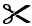  	Cree Calendar Cards 	Cree Calendar Cards 	Cree Calendar Cards 	Cree Calendar Card Answers*Note: Cree months are not capitalized. 
Listen to a recording of a fluent Cree speaker reading the months. 
kisê-pîsim
Great Moon
Januarymikisowipîsim
Eagle Moon
Februaryniskipîsim
Goose Moon
Marchayîkiwipîsim
Frog Moon
April
sâkipakâwipîsim
Leaf Budding Moon
Maypâskâwihowi-pîsimEgg Hatching MoonJunepaskowi-pîsim
Feather Moulting Moon
Julyohpahowi-pîsimFlying-Up Moon Augustnôcihito-pîsimRutting Moon Septemberpimihamowi-pîsimMigrating Moon OctoberiyikopiwipîsimFrost Moon Novemberpawâcakinasîsi-pîsimFrost Exploding MoonDecember Bring in wood Ride a tobogganClean up the yardPrepare the gardenGo fishingGo on a picnicSmoke fishPick blueberriesGo huntingCan cranberriesSort beadsTell storieskisê-pîsimGreat MoonJanuary Bring in woodmikisowipîsimEagle MoonFebruary Ride a toboggan niskipîsimGoose MoonMarchClean up the yardayîkiwipîsimFrog MoonAprilPrepare the garden sâkipakâwipîsimLeaf Budding MoonMayGo fishing pâskâwihowi-pîsimEgg Hatching MoonJuneGo on a picnic paskowi-pîsimFeather Moulting MoonJulySmoke fishohpahowi-pîsimFlying-Up Moon AugustPick blueberriesnôcihito-pîsimRutting MoonSeptemberGo hunting pimihamowi-pîsimMigrating MoonOctoberCan cranberriesiyikopiwipîsimFrost MoonNovemberSort beadspawâcakinasîsi-pîsimFrost Exploding MoonDecemberTell stories